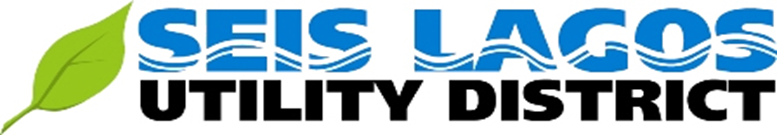  April 2020 Newsletter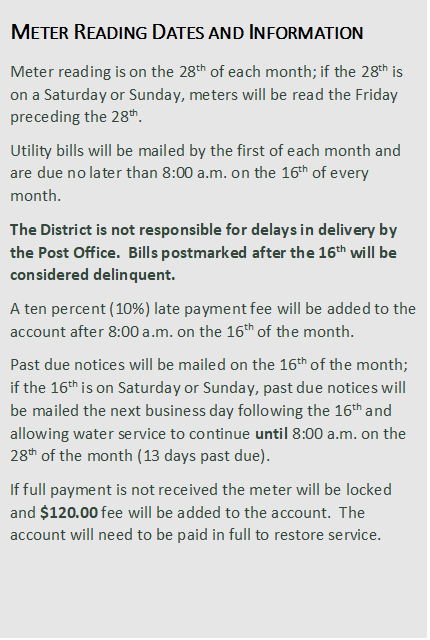 Payment Methods:Pay by check via mail or the drop box by the clubhouse. Use ACH –Direct WithdrawalOnline payment system on the SLUD website at http://www.slud.us/bill-payment. Drop off payment at the SLUD office. Automatic Bill Pay - For more details contact the SLUD officeWe can now accept debit/credit card payments over the phone during normal office hours.